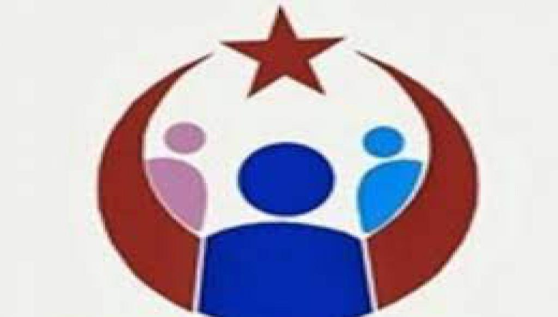 KADİRLİ REHBERLİK VE ARAŞTIRMA MERKEZİEleştiriye Tolerans Gösterme(Broşür)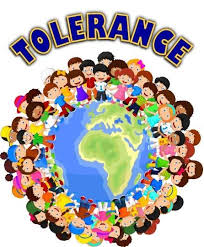 Adres: Şehit Mehmet Delikuş Mahallesi 736.Sokak No:33/2 Kadirli/Osmaniye Tel: 0328 718 24 67TOLERANS NEDİR?Tolerans hoş görme ve müsamaha gösterme olarak tanımlanmaktadır. Bireyler arası iletişimde insanları oldukları gibi kabul etmek, saygılı olmak ve her ne sebeple olursa olsun özgürlük alanlarına müdahale etmemek tolerans kapsamına girmektedir. Tolerans gösteren kişinin tolerans gösterdiği kişiyle aynı duygu, düşünce ve inançları paylaşmasa da hoşgörü göstermesi gerekir. Bu durum kötü bir olaya ya da kişiye katlanılması sonucunda kötü bir sonucun ortaya çıkmasının engellenmesini sağlar.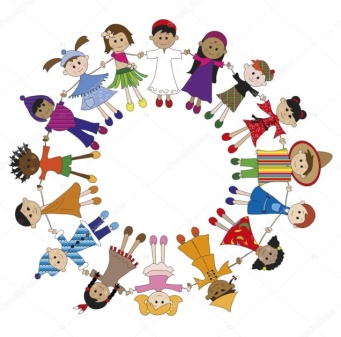 Eleştiriye Tolerans GöstermekDeğer vermektirAnlayışlı olmaktırKusurları görmemektirUyumlu olmaktırAyıpları kapatmaktırAlay etmemektirTahammül etmektirAffedici olmaktırLakap takmamaktır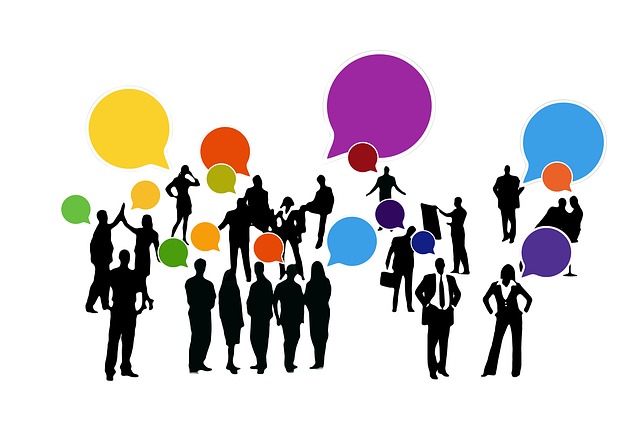 	En yakınlarımız bile olaylar karşısında bizim gibi düşünmeyebilir. Bu durumda onların düşüncelerine saygı göstermeli, desteklediğimiz ve karşı çıktığımız noktaları açıklamalıyız.Eleştiri Nedir? Bir insanı, bir konuyu, bir yapıtı, doğru ve yanlış yönlerini bulup göstermek ereğiyle inceleme işi. Eleştiri İle Karşılaşıldığında Nasıl Tepki Verilmelidir?  Takipte olduğumuz, hayran olduğumuz, düşüncelerine değer verdiğimiz, ne söyleyeceğini merak ettiğimiz isimler, bize ters gelen veya hoşumuza gitmeyen bir şey söylediği zaman, hemen eleştiri mızraklarını hazırlar, mızrağın ucunun kime ve neye değdiğini düşünmeksizin karşımızdakine zarar vermeyi hedefleriz. Bunun yerine, bir dahaki sefere, fikirlerine değer verdiğimiz insanların bize ters gelen argümanlarına, düşüncelerine, bildirimlerine eleştiriyle yaklaşmak yerine, soruyla yaklaşmayı denemeliyiz: "Neden böyle düşünüyorsun?", "Bunun böyle olmasını nasıl açıklıyorsun?", "Sence şöyle olsa daha doğru olmaz mı?" gibi soru temelli yaklaşımlar, karşımızdakinin ifade eksikliklerinden veya iletişim sorunlarından kaynaklanabilecek soru işaretlerini ortadan kaldırmasına önayak olacak, gereksiz gerilimlerin önüne geçecek ve insanlar arası bağlantıların daha sağlıklı bir şekilde kurulmasını sağlayacaktır.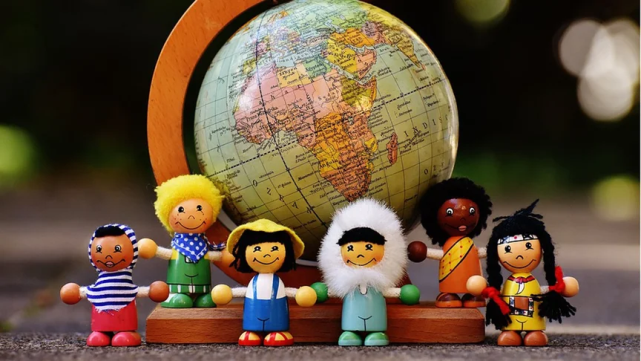 Hepimiz farklı ve özeliz. Hepimizin farklı yetenek ilgi ve ihtiyaçları vardır. KİM BUNLARI GÖRMEZDEN GELEBİLİR Kİ…Haydi etrafına bir bak farklılıklarımızdaki güzellikleri fark et!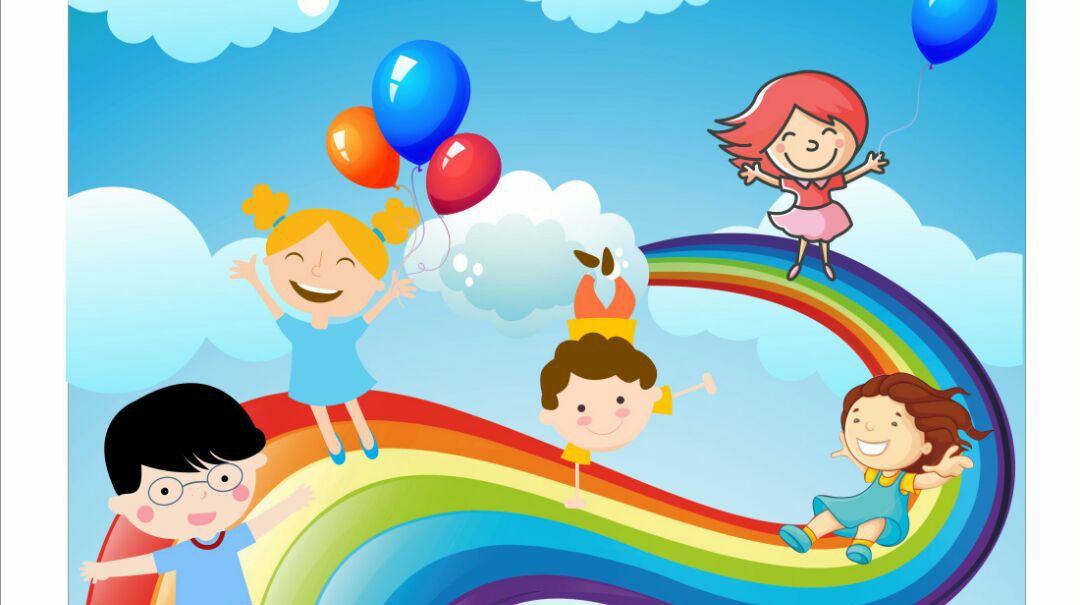 Tüm balonlar aynı renk, tüm meyveler aynı tat, tüm mevsimler aynı hava olsaydı hayatımız sıkıcı olmaz mıydı? Gökkuşağındaki tüm renkler aynı olsaydı bize bu kadar güzel görünür müydü?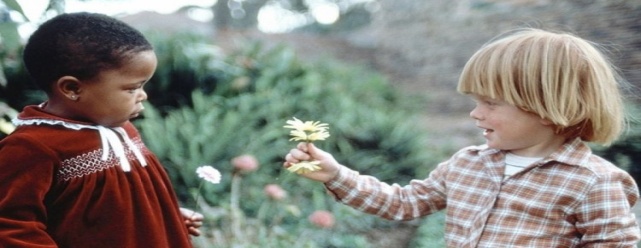 ‘’ İyi geçinme, iki kişinin kusursuz olmasıyla değil; birbirlerinin kusurlarını hoş görmesiyle olur.’